Gymnastique Féminine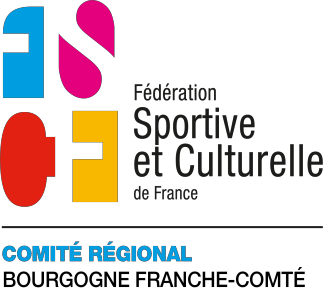 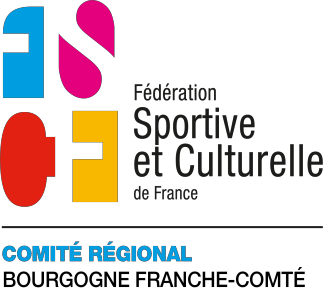 DestinatairesAssociations pratiquant la gymnastique féminine
Président du Comité Régional
Trésorière du Comité Régional
Secrétaire générale du Comité Régional
Maryvonne COMTEBesançon le 25/10/2018Cher(e) Ami(e),C’est l’association «L’Union Gymnique de DOLE » qui a la charge d’organiser le 1er  TOUR DES COUPES NATIONALES FEMININES ;INSCRIPTIONS :Dimanche 09 Décembre 2018À DOLE  - Salle spécialisée des MESNILS PASTEUR Rue Alsace-LorraineAvant le 15 novembre 2018 (gymnastes et juges – feuilles jointes).Droits d’engagement : 5,50 € par gymnaste. À régler par chèque ou Virement à FSCF  Comité Régional Bourgogne – Franche-ComtéForfait juges :  7, 50 € par gymnaste , par chèque à l’ordre de l’UG DOLEA envoyer à Maryvonne COMTE 04 Rue du Château d’Eau 39290 OFFLANGESInscriptions Juges et gymnastesinscriptions_competitions_gym_ligue@fscf-bfc.frOu par courrier FSCF Coupes Nationales GF - 20 rue Mégevand 25041 BESANCON CEDEXPROGRAMME :Il vous sera communiqué après les inscriptions et nous ferons les horaires en fonction des gymnastes inscrits.REGLEMENT :Pour les féminines :Condition d’engagement pour le 1er tour des coupes Voir   PF 2018 tableau page 76 article 34.4.1Attention pour les équipes d’ASSOCIATIONS en GF : bien les engager dès le 1er  tour. Voir PF 2018 Article 34.5 Page 77Comptant sur votre participation et votre ponctualité, recevez, Cher(e) Ami(e), mes amitiés sportives.Pour la Commission de GymnastiqueCorinne GROCHULSKA – Isabelle THOMASP.S. : attention : l’accès au gymnase est autorisé uniquement si les utilisateurs sont munis de chaussures de sport propres. Prévenir les juges. Merci.Les jurys seront établis uniquement avec les juges recyclés le 17.11.2018